Evaluating ESL Teachers & Teachers of ELLsAsk about Students:  “What are the language acquisition stages of your English Language Learners? How is this lesson tailored to their levels?”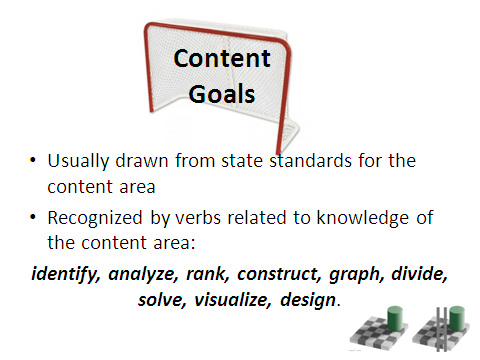 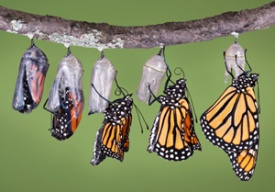 Ask about Curriculum:  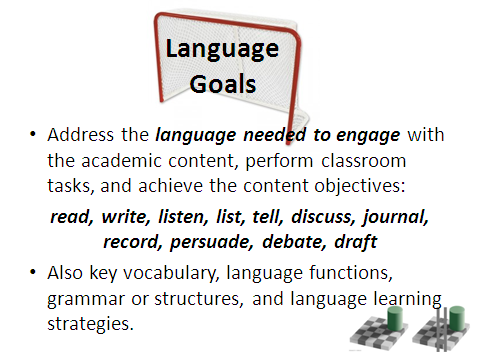  “What are the lesson’s content objectives and language objectives? How did you determine these objectives?”Ask about Instruction:  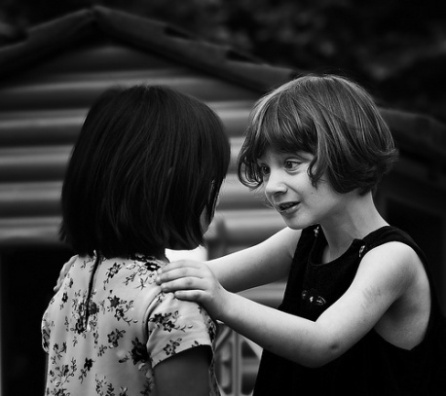 “What are your instructional strategies specific to ELLs? How will you check ELL student comprehension and learning?”For more resources: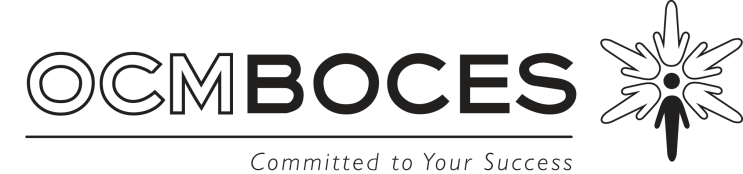 Mid-State RBERNhttp://rbern.ocmboces.org/ (315)433-2664